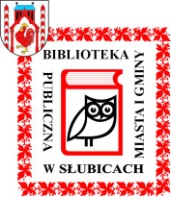 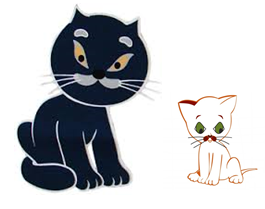 Regulamin powiatowego konkursu plastycznego ph."Filemon i Bonifacy i ich przyjaciele"§ 1. Cele konkursuFilemon, to bardzo ciekawski mały kotek. Na wsi, w wiejskim domku w którym mieszka wraz ze swoimi opiekunami babcią i dziadkiem, codziennie wiele się dzieje. Myszy harcują, coś stuka na strychu, drapie po podłodze i piszczy pod miotłą. Filemon bardzo chce rozwikłać zagadki dziwnych dźwięków i odgłosów. Często jego samodzielne wyprawy kończą się źle, ale zjawia się stary, poczciwy czarny kocur Bonifacy, który całymi dniami wyleguje się na piecu i w ostatniej chwili ratuje z opresji małego Filemona. "Przygody kota Filemona" autorstwa Sławomira Grabowskiego, to pouczające bajki dla najmłodszych oraz podróż sentymentalna dla rodziców, którzy pamiętają te bajki z własnego dzieciństwa. 1. Cele Konkursu:- przybliżenie uczestnikom klasyki literatury dziecięcej,- promocja czytelnictwa wśród dzieci,- rozbudzenie zainteresowań czytelniczych,- rozwijanie wyobraźni i kreatywności wśród dzieci,- rozwijanie wrażliwości plastycznej i twórczej wyobraźni.§ 2. Organizator konkursu1. Organizatorem Konkursu jest Biblioteka Publiczna Miasta i Gminy w Słubicach, pełniąca zadania biblioteki powiatowej.Adres organizatora:Biblioteka Publiczna Miasta i Gminy w Słubicachul. Jedności Robotniczej 18, 69-100 Słubicetel.95 758 23 72e-mail: bpmig-dzieci-slubice@o2.pl2. Partnerami Konkursu są biblioteki publiczne powiatu słubickiego:- Biblioteka Publiczna Miasta i Gminy w Cybince- Biblioteka Publiczna Miasta i Gminy w Ośnie Lubuskim- Miejska Biblioteka Publiczna w Rzepinie- Gminna Biblioteka Publiczna w Górzycy 3. Organizator zastrzega sobie prawo do zmiany regulaminu.§ 3. Założenia organizacyjne1. Organizatorem Konkursu i fundatorem nagród jest Biblioteka Publiczna Miasta i Gminy w Słubicach.2. Konkurs skierowany jest do dzieci w wieku 6 - 7 lat i 8 - 9 lat z terenu gminy Słubice oraz całego powiatu słubickiego.3.  Zadaniem konkursowym jest samodzielne wykonanie pracy plastycznej do jednej z przygód kota Filemona. Technika wykonania pracy jest dowolna ( np. pastele, akwarele, wydzieranki, itp.), format pracy A3.   4. Każdy uczestnik Konkursu może złożyć tylko 1 pracę.5. Praca powinna zawierać tytuł opowiadania przedstawionego na ilustracji.6.Praca nie może być podpisana prawdziwym nazwiskiem i imieniem. Pseudonim, który będzie widniał na pracy musi znaleźć się na załączonej metryczce, umieszczonej w zaklejonej kopercie zawierającej pracę i wypełnioną kartę zgłoszenia do konkursu (załącznik nr 1). 7. Osoby zgłaszające sie do Konkursu wyrażają tym samym zgodę na przetwarzanie przez Organizatora Konkursu swoich danych osobowych:     - zgody na przetwarzanie danych osobowych (załącznik nr 2),    - zgody na udostępnienie wizerunku (załącznik nr 3).W/w zgody należy umieścić w kopercie razem z wypełnioną metryczką.8. Zgłoszenie się do Konkursu jest jednoznaczne ze zgodą na dokumentację fotograficzną oraz filmową i późniejsze jej wykorzystanie w celach promocyjnych i marketingowych, a także na bezpłatną publikację wykonanych prac przez biblioteki publiczne powiatu słubickiego:- Bibliotekę Publiczną Miasta i Gminy w Słubicach- Bibliotekę Publiczną Miasta i Gminy w Cybince- Bibliotekę Publiczną Miasta i Gminy w  Ośnie Lubuskim- Miejska Bibliotekę Publiczną w Rzepinie§ 4. Terminy1. Prace należy składać do dnia 24 listopada 2021 r.:a) w Bibliotece Publicznej Miasta i Gminy w Słubicachlubb) w bibliotekach publicznych powiatu słubickiego: Cybinka, Ośno Lubuskie, Rzepin, Górzyca§ 5. Ocena prac konkursowych1. Organizator Konkursu powołuje jury, które dokona oceny prac uczestników w dwóch kategoriach wiekowych: 6 - 7 lat i 8 - 9 lat.2. O dacie podsumowania konkursu, ogłoszenia wyników i wręczenia nagród uczestnicy zostaną poinformowani telefonicznie.3. Laureaci otrzymają nagrody, wyróżnienia oraz dyplomy uczestnictwa.§ 6. Uwagi 1. Organizator nie zwraca wykonanych prac plastycznych, przechodzą na jego własność.2. Prace konkursowe zostaną zaprezentowane na wystawie w słubickiej bibliotece.§ 7. Postanowienia końcoweW sprawach nieuregulowanych w niniejszym regulaminie stosuje się ogólnie obowiązujące przepisy prawa polskiego.Prawo do składania reklamacji, w zakresie niezgodności przeprowadzenia Konkursu                            z niniejszym regulaminem, przysługuje każdemu uczestnikowi w ciągu 7 dni od daty zakończenia Konkursu (ogłoszenia wyników).Reklamacja dopuszczalna jest w formie pisemnej zastrzeżonej pod rygorem nieważności skierowanej na adres Organizatora (Biblioteka Publiczna Miasta i Gminy w Słubicach, ulica Jedności Robotniczej 18, 69-100 Słubice). Reklamacja zostanie rozpatrzona przez Organizatora w ciągu 30 dni od otrzymania.Klauzula informacyjnaZgodnie z Rozporządzeniem Parlamentu Europejskiego i Rady (UE) 2016/679 z 27.04.2016 r. w sprawie ochrony osób fizycznych w związku z przetwarzaniem danych osobowych i w sprawie swobodnego przepływu takich danych oraz uchylenia dyrektywy 95/46/WE (ogólne rozporządzenie o ochronie danych) (Dz. Urz. UE L 119, s. 1)  dalej RODO informuję, iż:Administratorem Danych Osobowych jest Biblioteka Publiczna Miasta i Gminy w Słubicach,                  ul. Jedności Robotniczej 18, 69-100 Słubice reprezentowana przez Dyrektora.Z Inspektorem Ochrony Danych można skontaktować się pisząc na adres                                                    email: iod@biblioteka.slubice.pl .Dane osobowe będą przetwarzane w celu organizacji Konkursu plastycznego „Filemon i Bonifacy i ich przyjaciele” przez Bibliotekę Publiczną Miasta i Gminy w Słubicach, na podstawie art. 6 ust. 1 lit. a) RODO (zgoda rodzica/opiekuna prawnego).Dane osobowe będą przechowywane przez okres niezbędny do realizacji celów określonych   w pkt 3.,a po tym czasie przez okres oraz w zakresie wymaganym przez przepisy powszechnie obowiązującego prawa. Po tym czasie zostaną niezwłocznie usunięte.Uczestnikom Konkursu, którzy podali dane osobowe przysługuje prawo do: - dostępu do treści danych osobowych oraz ich sprostowania, 	- żądania usunięcia,- ograniczenia przetwarzania, - przenoszenia danych, - wniesienia sprzeciwu, - cofnięcia zgody w dowolnym momencie bez wpływu na zgodność z prawem przetwarzania  (jeżeli przetwarzanie odbywa się na podstawie zgody), którego dokonano na podstawie zgody przed jej cofnięciem,- wniesienia skargi do organu nadzorczego tj. Prezesa Urzędu Ochrony Danych Osobowych         w razie uznania, że przetwarzanie danych osobowych narusza RODO.Podanie przez uczestników danych osobowych nie jest obowiązkowe, aczkolwiek niezbędne do udziału w Konkursie.Dane osobowe nie będą przekazywane żadnym odbiorcom danych oraz nie będą przetwarzane w sposób zautomatyzowany i nie będą profilowane.Załączniki do Regulaminu:Załącznik nr 1	-Metryczka do Regulaminu KonkursuZałącznik nr 2	-KARTA UCZESTNICTWA, zgoda na przetwarzanie danych osobowychZałącznik nr 3	-Zgoda na wykorzystanie wizerunku dziecka				                     